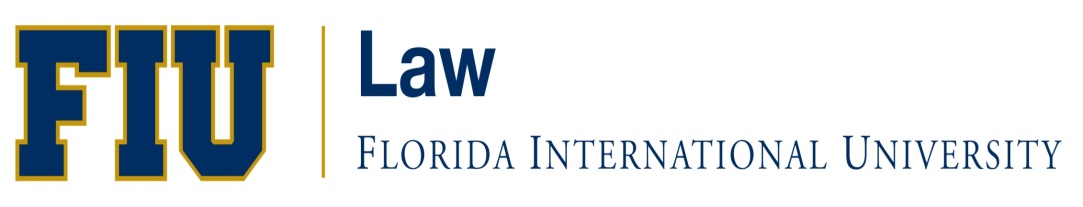 COLLEGE OF LAWSpring 2022JMFIRST WEEK ASSIGNMENTSLAW 6010 U20, Contracts & Business LawProfessor Frederick PerryFirst Week AssignmentNo assignment.LAW 6070 U20, Regulation Health InsProfessor Miriam WeismannFirst Week AssignmentIntroduction: Healthcare Regulation, Market Structure and Economics CLASS 1	History of Health Insurance in the U.S. and Basic Principles  	Topics:  Introduction to basic health insurance regulation; definition of healthcare terms; the history of health insurance in the U.S.; the difference between healthcare reform and health insurance reform  	Assignments: text: Morrisey: Ch. 1   Health Insurance, Third Edition							 Michael A. Morrisey						 Health Administration Press, American College of Healthcare Executives (ACHE).	ISBN-13: 978-1640551602 ISBN-10: 1640551603                                   canvas:  PowerPoint Definitions guide Harvard Business Review (HBR): U.S. Commercial Health Insurance Industry Article:  Employment and Health Benefits LAW 6083 U20, Con & Comm LendingProfessor Arun UpadhyayFirst Week AssignmentNo assignment.LAW 6091 U20, Intro to Reg ComplianceProfessor Louise NevilleFirst Week AssignmentGo to your state's website and do the following:Note gvt agencies and functionsList agencies considered part of governor's cabinetList various independent agenciesGo to website for Dept. of the Interior at http://www.doi.gov.Name five subagencies included in the Dept. of the InteriorGo to website of the Dept. of Commerce at http://www.commerce.govName five subagencies included in the Dept. of CommerceIn 2004, Congress established a new agency called Office of the Director of National Intelligence.  To obtain the enabling act which created this agency and other information, go to http://thomas.loc.gov.Select the 108th CongressWho was the main sponsor of this bill?What was the last major action on the bill?LAW 6581 U20, Education RegulationProfessor Anthony RiondaFirst Week AssignmentPlease read Blokhuis Chapter 1; Also read Article IX of the Florida Constitution (https://www.flsenate.gov/laws/constitution); and Article 1, Section 8 of the US Constitution.